 Зарегистрированы изменения в уставГлавное управление Министерства юстицииРоссийской Федерации по Свердловской области«18» декабря 2023 г.Государственный регистрационный № RU 663370002023002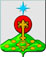 РОССИЙСКАЯ ФЕДЕРАЦИЯСвердловская областьДУМА СЕВЕРОУРАЛЬСКОГО ГОРОДСКОГО ОКРУГАРЕШЕНИЕот 29 ноября 2023 года	                    № 57   г. СевероуральскРуководствуясь федеральными законами от 4 августа 2023 года N 420-ФЗ «О внесении изменений в Федеральный закон «Об общих принципах организации местного самоуправления в Российской Федерации» и статью 44 Федерального закона «Об общих принципах организации публичной власти в субъектах Российской Федерации», от 4 августа 2023 года N 449-ФЗ «О внесении изменений в отдельные законодательные акты Российской Федерации», Дума Североуральского городского округа РЕШИЛА:1. Внести в Устав Североуральского городского округа, принятый решением Североуральской муниципальной Думы от 18.05.2005 N 45 (с изменениями, внесенными Решением Североуральской муниципальной Думы от 21.12.2005 N 124, Решениями Думы Североуральского городского округа от 29.03.2006 N 36, от 27.12.2006 N 155, от 30.05.2007 N 56, от 26.09.2007 N 102, от 27.02.2008 N 28, от 25.11.2008 N 135, от 28.01.2009 N 1, от 19.08.2009 N 119, от 27.01.2010 N 3, от 30.06.2010 N 76, от 29.09.2010 N 102, от 27.01.2011N 2, от 27.04.2011 N 32, от 10.08.2011 N 63, от 07.12.2011 N 122, от 28.03.2012 N 13, от 10.10.2012 N 106, от 11.07.2013 N 72, от 23.04.2014 N 45, от 15.10.2014 N 113, от 27.05.2015 N 41, от 16.12.2015 N 106, от 24.12.2015 N 113, от 23.11.2016 № 81, от  31.03.2017 N 16, от 31.03.2017 N 17, от 25.10.2017 N 15, от 24.01.2018 № 45, от 25.04.2018 № 22, от 10.10.2018 N 66, от 27.03.2019 N 11, от 27.11.2019 N 58, от 03.03.2021 N 13,от 15.09.2021 N 66, от 27.10.2021 N 74, от 26.01.2022 N 2, от 25.05.2022 N 36, от 23.11.2022 N 29, от 24.05.2023 N 16), следующие изменения:1) часть 1 статьи 6 дополнить пунктом 47 следующего содержания:«47) осуществление выявления объектов накопленного вреда окружающей среде и организация ликвидации такого вреда применительно к территориям, расположенным в границах земельных участков, находящихся в собственности городского округа.»;2) пункт 10 части 1 статьи 7 изложить в следующей редакции:«10) осуществление международных и внешнеэкономических связей в соответствии с Федеральным законом от 06.10.2003 N 131-ФЗ «Об общих принципах организации местного самоуправления в Российской Федерации»;»;3) пункт 23 статьи 29 изложить в следующей редакции:«23) осуществление международных и внешнеэкономических связей в соответствии с Федеральным законом от 06.10.2003 N 131-ФЗ «Об общих принципах организации местного самоуправления в Российской Федерации»;».2. Установить, что настоящее Решение вступает в силу со дня его официального опубликования.3. Главе Североуральского городского округа (Мироновой С.Н.):1) направить настоящие изменения в Устав Североуральского городского округа на государственную регистрацию в порядке, установленном Федеральным законом от 21.07.2005 N 97-ФЗ «О государственной регистрации уставов муниципальных образований»;2) после регистрации опубликовать настоящее решение в газете «Наше слово» и разместить на официальном сайте Администрации Североуральского городского округа.О внесении изменений в Устав Североуральского городского округа, утвержденный решением Североуральской муниципальной Думы от 18.05.2005 N 45Глава Североуральского городского округа ______________С.Н. Миронова                                  Председатель ДумыСевероуральского городского округа________________ А.Н. Копылов